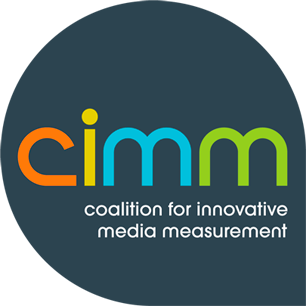         Cross-Platform Measurement Manifesto     What the media industry needs, and wants, now!                                                                                                                                                                                        February 2020Requirements for Buyers and SellersAs a coalition of buyers and sellers of cross-platform video, CIMM has looked to guide development of cross-platform video content and ad measurement technologies and methodologies by conveying industry requirements, and the criteria and principles essential for an effective approach.  Progress is being made, but a broad commitment is needed!  ObjectivesGoals for new cross-platform measurement solutions are:Integrated Solutions for Planning, Activation & ROI Analysis: Buyers and sellers need to accurately and efficiently facilitate cross-platform planning, activation and attribution, at least for video, if not ultimately across all channels.  Enable Advanced “Precision” Targeting:  Solutions need to be large enough, and representative, to enable planning, buying and ROI analysis against precision audience targets (often customized), as well as age and gender.  Comparable Metrics Across Platforms:  Custom DMPs can thrive, but a “common core” of comparable exposure/ impression metrics are needed.  Each media/ platform can also have custom metrics tailored to unique capabilities.Unduplicated Reach/Frequency:  A privacy-compliant way is needed to dedupe impressions at individual/HH level across all channels, including “walled garden” data.  Real-Time:  Solutions need to foster an efficient supply chain in close to “real time” to enable optimization.Criteria, Principles & ProgressReach Agreement on Requirements: Buyers and sellers need to agree on requirements for the “common core” of impressions measurement, privacy-compliant deduplication methods and approach to governance going forward.    Meet Business Needs, as well as Research Standards: Solutions need to be practical and evolutionary to meet needs of buyers and sellers, and allow for upgrading of systems, training and accommodation for legal/ privacy concerns.Support Competition, Open Standards & Objectivity:  Innovation thrives with competition among objective, third-party research and technology vendors, and with open standards where possible. Create Separate Solutions for Content and Ad Measurement:  Buyers and sellers need flexibility to understand cross-platform content usage, and to create new ad trading currencies, with planning/optimization/reporting tools.    Support MRC standards: Business leaders and brands, not just researchers, need “buy-in” for new MRC standards, particularly to agree on definitions for reporting duration, and then commit to following the standards.  Create Hybrid Panel/Big Data Solutions:  Progress is being made to create new tools to deduplicate reach using a combination of data from Smart TVs and STBs to create representative, “census-like” TV exposure datasets for linking via privacy-compliant “identity graphs” to digital impressions and/or to calibration panels.  Measure all TV/video:  This includes out-of home TV/video, time-shifted viewing via DVRs and VOD, dynamically inserted and addressable ads, digital video distributed on all platforms – via SDKs, tags or server integrations/APIs. Capture individual and household data:  Both are needed to link “identity” across platforms and data sources. However, privacy-compliant methods are required to gather and combine data and identity via graphs or panels.  Demand transparency in segment definitions and methods of linking identity: Third party data providers & DSPs need to use “Data Labels” to clarify source, recency and proof of compliance for data/IDs, and validation is needed.     Standardized Identifiers & Metadata:  SMPTE/Kantar open standard watermarks can embed Ad-ID into ads and EIDR (Entertainment ID Registry) codes into content.  VAST also uses Ad-ID; and companies are now standardizing ad metadata through AMSI (Advertising Metadata Standardization Initiative). 